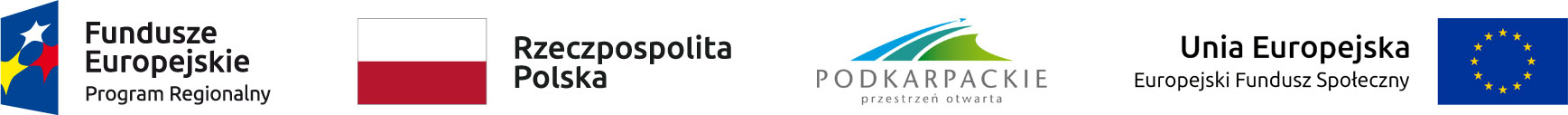 Załącznik 4.9 bLISTA PROJEKTÓW ZAKWALIFIKOWANYCH DO KOLEJNEGO ETAPU OCENY – NEGOCJACJACJI ( po zwiększeniu alokacji)W RAMACH KONKURSU NR RPPK.09.02.00-IP.01-18-018/17DZIAŁANIE 9.2 POPRAWA JAKOŚCI KSZTAŁCENIA OGÓLNEGO	           Zatwierdził:		Tomasz Czop Dyrektor Wojewódzkiego Urzędu Pracy w Rzeszowie             Rzeszów, dnia 28.03.2018 r. Lp.Nr wniosku Nazwa WnioskodawcyAdres siedzibyTytuł projektu1RPPK.09.02.00-18-0059/17Gmina Brzyska38-212 Brzyska 1 Poprawa jakości kształcenia w szkołach podstawowych na terenie Gminy Brzyska2RPPK.09.02.00-18-0046/17Gmina Iwierzyce39-124 Iwierzyce 80Uczymy się i Nauczamy - wsparcie uczniów i nauczycieli w Szkołach Podstawowych z Gminy Iwierzyce3RPPK.09.02.00-18-0052/17Gmina Pawłosiów37-500 Pawłosiów 88Liczyć, Badać, Poznać Świat - wsparcie szkół w Gminie Pawłosiów4RPPK.09.02.00-18-0006/17Gmina Laszki37-543 Laszki 36Program rozwojowy szkół podstawowych z Gminy Laszki – Szkoła+5RPPK.09.02.00-18-0068/17Gmina Jarosławul. Piekarska 5 37-500 JarosławSzkoły przyszłości - rozwój kompetencji kluczowych uczniów w Gminie Jarosław6RPPK.09.02.00-18-0078/17Gmina Dzikowiecul. Dworska 62 36-122 DzikowiecNowa jakość nauczania w szkołach z Gminy Dzikowiec 7RPPK.09.02.00-18-0080/17Gmina Lubenia36-042 Lubenia 131Nauka nowej generacji – poprawa jakości kształcenia ogólnego w szkołach podstawowych Gminy Lubenia8RPPK.09.02.00-18-0012/17Gmina Jasło  ul. J. Słowackiego 4   38-200 JasłoNowa jakość kształcenia w Gminie Jasło9RPPK.09.02.00-18-0099/17Gmina Niwiska36-147 Niwiska 430Edukacja szansą na rozwój w Gminie Niwiska10RPPK.09.02.00-18-0025/17Powiat Rzeszowski/ Liceum Ogólnokształcące im. Komisji Edukacji Narodowej w Dynowieul. I Maja 17 36-065 DynówPoprawa jakości nauczania w LO Dynów11RPPK.09.02.00-18-0034/17Gmina Świlcza396-072 Świlcza 168Poprawa jakości kształcenia ogólnego w placówkach oświatowych Gminy Świlcza12RPPK.09.02.00-18-0104/17Gmina Tryńcza  37-204 Tryńcza 127Innowacyjna szkoła- Gniewczyna Łańcucka13RPPK.09.02.00-18-0033/17Instytut Teologiczno-Pastoralny im. Św. Józefa Sebastiana Pelczara w Rzeszowie/Ośrodek Edukacji Nauczycieli Instytutu Teologiczno-Pastoralnego im. św. J. S. Pelczara w Rzeszowie ul. Witolda 11A 35-302 RzeszówAkademia umiejętności i kompetencji14RPPK.09.02.00-18-0077/17Szkoła Podstawowa nr3 im. Henryka Sienkiewiczaul. Hoffmanowa 11 35-016 RzeszówTak na TIK w SP-3 - podnosimy jakość kształcenia15RPPK.09.02.00-18-0004/17Gmina Miasto Rzeszów/ I Liceum Ogólnokształcące im. ks. S. Konarskiego w Rzeszowieul.3 Maja 15  35-030 RzeszówKształcimy nowocześnie – doposażenie bazy dydaktycznej I Liceum16RPPK.09.02.00-18-0056/17Gmina Strzyżówul. Przecławczyka 5 38-100 StrzyżówAlfa i Omega - Program wsparcia szkół z terenu Gminy Strzyżów17RPPK.09.02.00-18-0009/17Gmina Krzywcza37-755 Krzywa 36"Szkoły marzeń"18RPPK.09.02.00-18-0082/17Gmina Krasne36-007 Krasne 121Szkoła przyszłości. Nowoczesne szkoły wiejskie na terenie rzeszowskiego obszaru metropolitarnego19RPPK.09.02.00-18-0055/17Gmina Sieniawaul. Rynek 1 37-530 SieniawaNowoczesna szkoła, aktywni uczniowie20RPPK.09.02.00-18-0066/17Gmina Łańcutul. Mickiewicza 2a 37-100 ŁańcutINTERAKTYWNI - KOMPETENTNI - PROFESJONALNI - program wsparcia szkół w Gminie Łańcut21RPPK.09.02.00-18-0102/17Powiat Ropczycko-Sędziszowski/Liceum Ogólnokształcące im. Tadeusza Kościuszki w Ropczycach 39-100 Ropczyce ul. Mickiewicza 12Z doświadczeniem w przyszłość22RPPK.09.02.00-18-0108/17Gmina Oleszyce  ul. Rynek  137-630 OleszyceNowe technologie i kompetencje w szkołach Miasta i Gminy Oleszyce. Kształtujemy zaplecze dla nowoczesnej gospodarki regionu23RPPK.09.02.00-18-0084/17Gmina Stalowa Wolaul. Wolności 7 Stalowa Wola 37-450STALOWA SOWA – Rozwój kompetencji kluczowych w Gminie Stalowa Wola24RPPK.09.02.00-18-0100/17Gmina Pysznicaul. Wolności 322 37-403 PysznicaSzkolne eksperymentowanie w Gminie Pysznica25RPPK.09.02.00-18-0087/17Gmina BłażowaUl Jana Pawła II 1 36-030 BłażowaPoprawa jakości kształcenia w Gminie Błażowa26RPPK.09.02.00-18-0088/17Gmina Żołyniaul. Rynek 22 37-110 ŻołyniaOdkrywcy Nowych Możliwości w Gminie Żołynia27RPPK.09.02.00-18-0014/17Gmina Iwonicz-Zdrój ul. Aleja Słoneczna 28 38-440 Iwonicz-ZdrójPoprawa jakości kształcenia28RPPK.09.02.00-18-0030/17Gmina Skołyszyn38-242 Skołyszyn 12Nowa jakość kształcenia w Gminie Skołyszyn29RPPK.09.02.00-18-0040/17Gmina Tarnowiec38-204 Tarnowiec 211Poprawa jakości kształcenia ogólnego SP w Gminie Tarnowiec30RPPK.09.02.00-18-0047/17Gmina Radomyśl Wielkiul. Rynek 32 39-310 Radomyśl WielkiŁączymy siły - działamy! Partnerski program kształcenia kompetencji kluczowych w 12 szkołach Gminy Radomyśl Wielki31RPPK.09.02.00-18-0048/17Gmina Wadowice Górne39-308 Wadowice Górne 116 Inwestycja w przyszłość32RPPK.09.02.00-18-0053/17Gmina Jawornik Polski37-232 Jawornik Polski 30Do wiedzy przez eksperyment i  technologie informacyjno – komunikacyjne  w szkołach podstawowych na terenie  Gminy Jawornik Polski33RPPK.09.02.00-18-0085/17Gmina Boguchwała36-040 Boguchwała 33Wyższa jakość edukacji w Gminie Boguchwała34RPPK.09.02.00-18-0118/17Gmina Głogów Małopolski 36-060 Głogów Małopolski 1Nowa jakość kształcenia w Gminie Głogów Małopolski35RPPK.09.02.00-18-0121/17Gmina Głogów Małopolski/Szkoła Podstawowa im. Kard. Stefana Wyszyńskiego w Głogowie Małopolskim ul. kard. Stefana Wyszyńskiego 1 Głogów Małopolski  36-060Nowa jakość kształcenia w Gminie Głogów Małopolski/ Szkole Podstawowej w Głogowie Małopolskim36RPPK.09.02.00-18-0008/17Gmina Miasto Krosnoul. Lwowska 28A38-400 Krosno"Moja wiedza - moja przyszłość"37RPPK.09.02.00-18-0111/17Powiat Ropczycko-Sędziszowski/Liceum Ogólnokształcące im. ks. Piotra Skargi w Sędziszowie Małp.ul Fabryczna 539-120 Sędziszów MałopolskiSędziszowskie Liceum Szkołą Kluczowych Kompetencji. Program rozwijania kompetencji i umiejętności uczniów Liceum Ogólnokształcącego w Sędziszowie Małp.38RPPK.09.02.00-18-0005/17Gmina Miasta Dębica  ul. Ratuszowa 2 39-200 DębicaKompleksowa oferta kształcenia ogólnego szkół podstawowych w Dębicy39RPPK.09.02.00-18-0061/17Gmina Miejska Przemyśl/Szkoła Podstawowa nr16 z Oddziałami Integracyjnymi w Przemyśluul. Grunwaldzka 8137-700 PrzemyślNowoczesna i przyjazna szkoła szansą sukcesu uczniów 40RPPK.09.02.00-18-0072/17Powiat Mielecki/ I Liceum Ogólnokształcące im. Stanisława Konarskiego w Mielcuul. Jędrusiów 14 39-300 MielecKreatywni uczniowie w nowoczesnym liceum41RPPK.09.02.00-18-0097/17Powiat Bieszczadzkiul. Bełska 22 38-700 Ustrzyki DolneInnowacje edukacyjne w Bieszczadach42RPPK.09.02.00-18-0010/17Gmina Osiek Jasielski 38-223 Osiek Jasielski 112Poprawa jakości kształcenia ogólnego SP w Gminie Osiek Jasielski i Dębowiec43RPPK.09.02.00-18-0058/17Gmina Duklaul. Trakt Węgierski 11 38-450 DuklaNowa jakość kształcenia w Gminie Dukla i Jaśliska44RPPK.09.02.00-18-0117/17GMINA HORYNIECul. Przyjaźni  5 ( al.)37-620 Horyniec-ZdrójW TROSCE O OPYTMALNY ROZWÓJ KAŻDEGO UCZNIA - POPRAWA WARUNKÓW DYDAKTYCZNYCH I JAKOŚCI KSZTAŁCENIA OGÓLNEGO W SZKOLE PODSTAWOWEJ W HORYŃCU-ZDROJU 45RPPK.09.02.00-18-0029/17Powiat Rzeszowski/ Zespół Szkół w Sokołowie Małopolskimul. Lubelska 37Sokołów Małopolski 36-050Od eksperymentu do wiedzy 46RPPK.09.02.00-18-0017/17Gmina Rymanówul. Mitkowskiego 14A 38-480 RymanówRozwój edukacji w regionie Gminy Rymanów47RPPK.09.02.00-18-0071/17Gmina Miasto Leżajskul. Rynek 1 37-300 LeżajskKształcenie na 5. Kompleksowy program wsparcia uczniów, nauczycieli i szkół podstawowych z terenu Miasta Leżajsk48RPPK.09.02.00-18-0091/17Powiat Łańcuckiul. Mickiewicza 237-100 ŁańcutWsparcie szkolnictwa ogólnokształcącego w Powiecie Łańcuckim 